绍兴古城一日游行程单行程安排费用说明购物点自费点其他说明产品编号20304出发地浙江省-绍兴市目的地行程天数1去程交通无返程交通无参考航班无无无无无产品亮点联系电话：0575-85200097/88969628联系电话：0575-85200097/88969628联系电话：0575-85200097/88969628联系电话：0575-85200097/88969628联系电话：0575-85200097/88969628产品介绍绍兴古城经典一日游  联系电话：0575-85200097绍兴古城经典一日游  联系电话：0575-85200097绍兴古城经典一日游  联系电话：0575-85200097绍兴古城经典一日游  联系电话：0575-85200097绍兴古城经典一日游  联系电话：0575-85200097行程详情合点：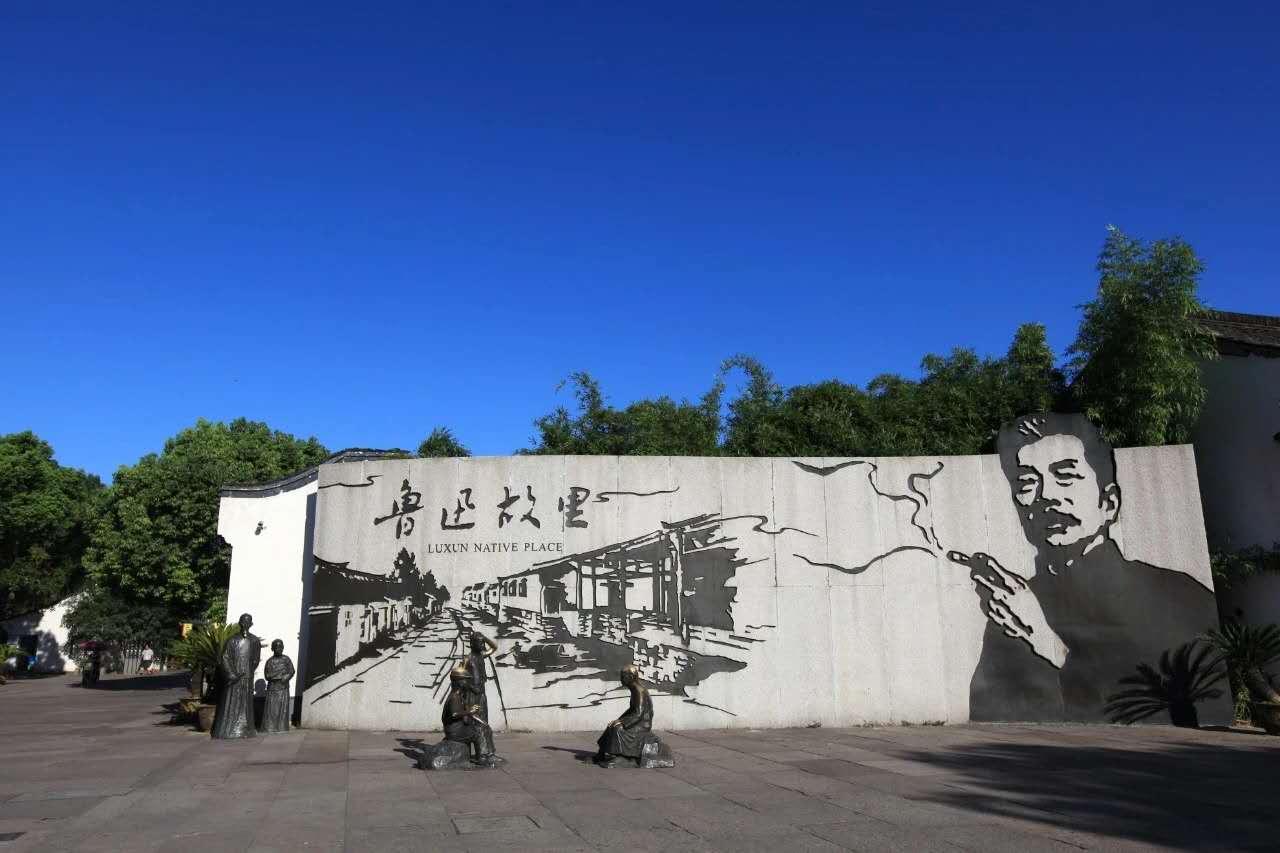 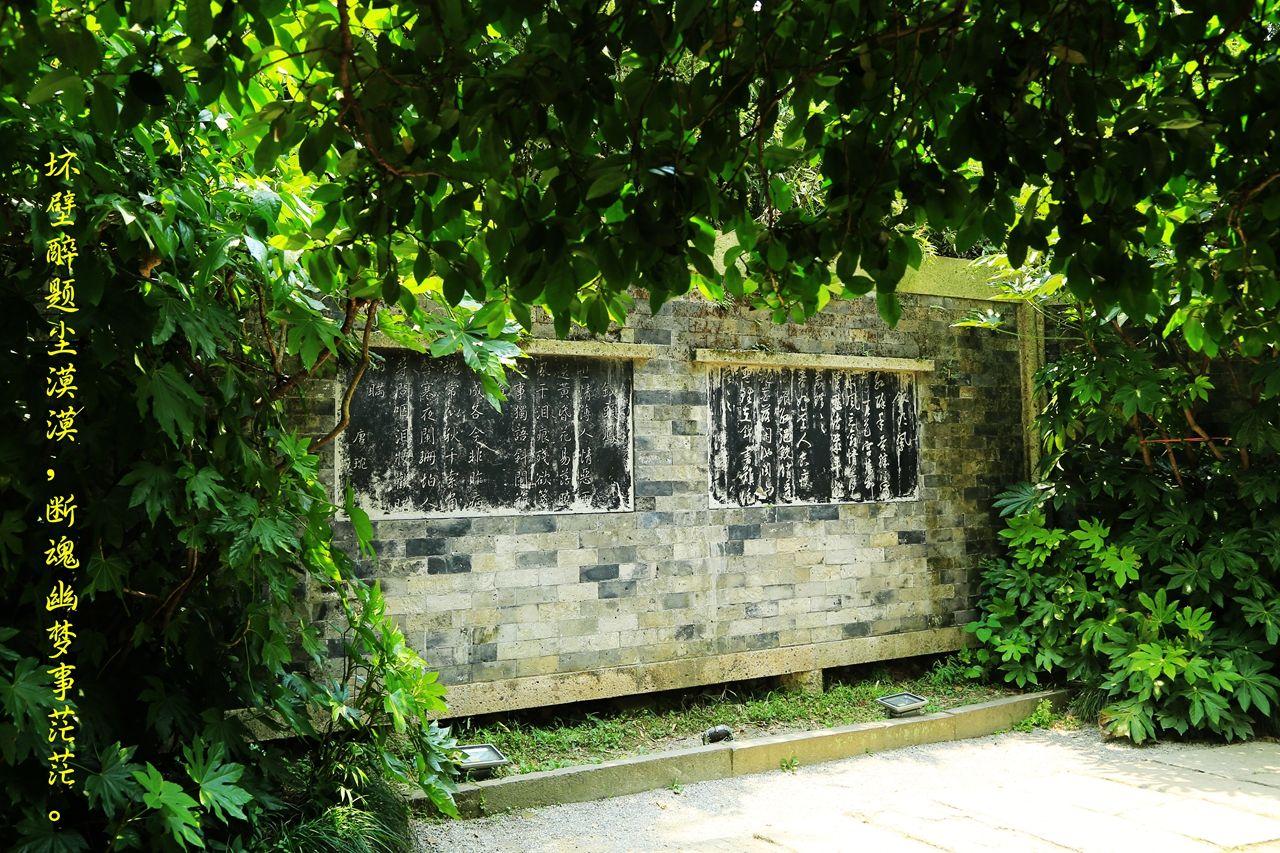 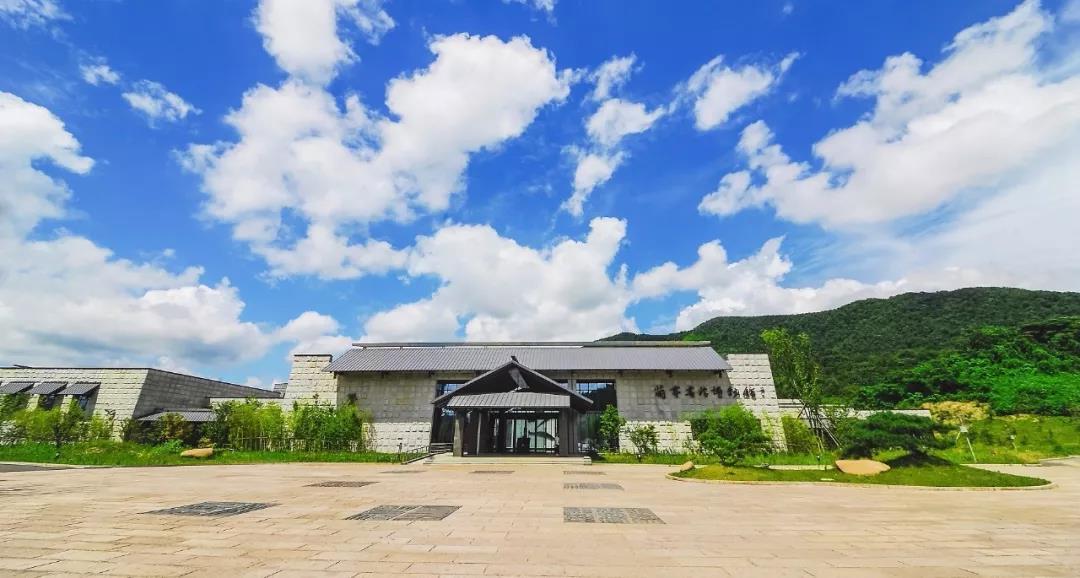 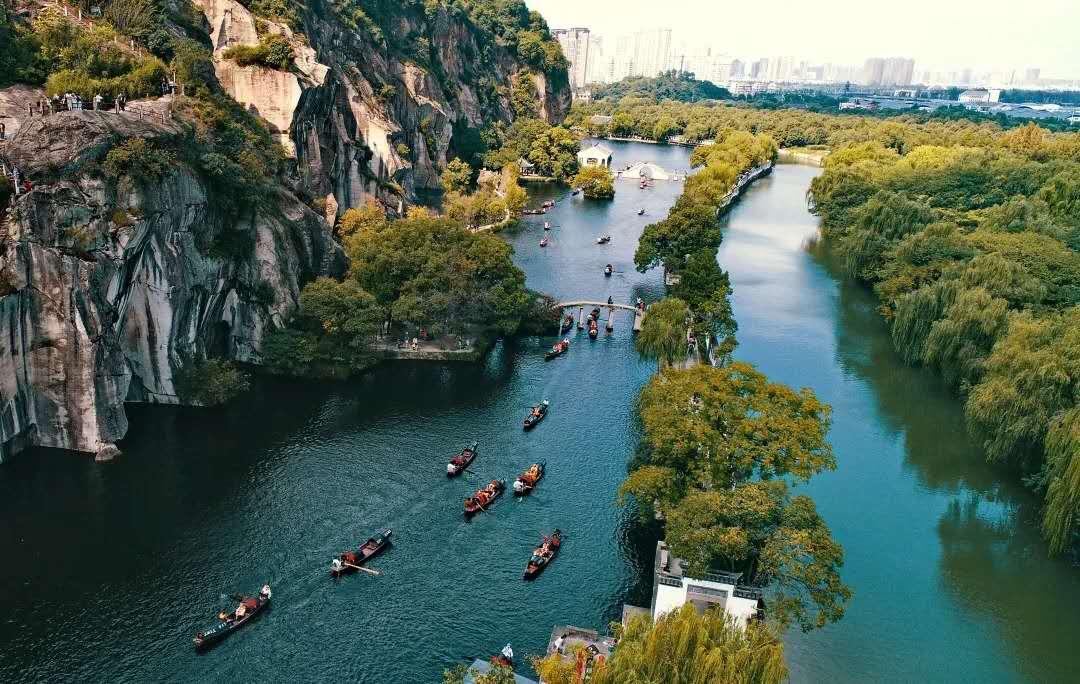 费用包含费用包含：费用包含：费用包含：费用不包含餐饮	餐饮	餐饮	项目类型描述停留时间参考价格无旅游行程中，个别景点景区、餐厅、休息区等区域存在商场等购物场所，上述场所非旅行社安排的指定购物场所。 请根据自身需要理性消费，并索要必要票据。如产生消费争议，需自行承担相关责任义务。不便之处，敬请谅解！1 分钟¥ 1.00项目类型描述停留时间参考价格东湖乌篷船40元/人，一条船3人，自行组队30 分钟¥ 40.00预订须知集合地：温馨提示*预订成功后，工作人员最晚会于出行前1日21:00前以电话或短信形式与您核实第二天出行事宜，请务必保证预留的手机号畅通（节假日可能延后至00:00）。若超时未联系，请联系客服。退改规则具体参考签订合同报名材料身份证复印件或者拍照证件保险信息旅行社责任险保险信息高风险项目警示